Stacie West                                                                                     	January 21, 2020Operations Manager Holiday Inn 500 Holiday Plaza Dr, Matteson, IL 60443  Email: WestS@gfhotels.com Dear Stacie:Thank you very much for the opportunity to once again earn your business.  We are pleased to present you this proposal for the high dusting of the overhangs inside of Bar Louie’s. If you have any questions regarding my proposal, please do not hesitate to call me. 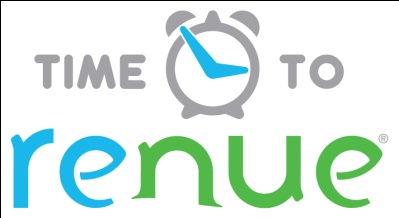 Why choose Renue Systems for your deep cleaning needs? We are the leading provider of comprehensive deep cleaning services exclusively to the hospitality industry – we have proudly serviced thousands of hotels over our 29 year historyWe are the only company that has been a North America approved vendor of Avendra since its formationExpertly trained, certified and uniformed employees that specialize in working in the  hotel environment – no micromanaging of our team by your team is neededProprietary equipment and chemicals, well-tested methodologies and significant ongoing R&D to provide top resultsExtremely responsive scheduling and highly flexible payment plans to meet your changing needs – we work when it is convenient to you and on a 24/7 basisEasy to understand and transparent pricing – and all our work is 100% guaranteed to your satisfaction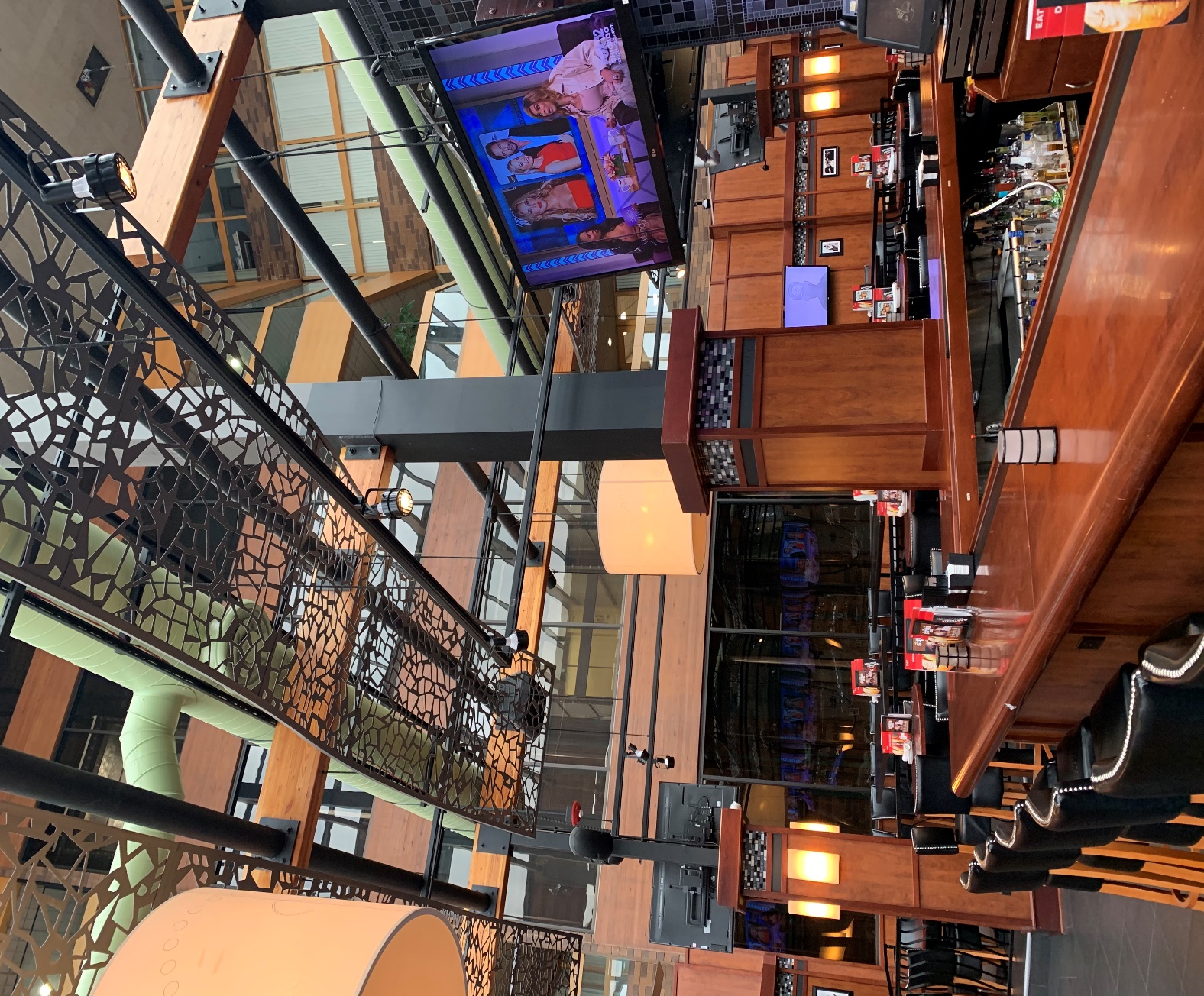 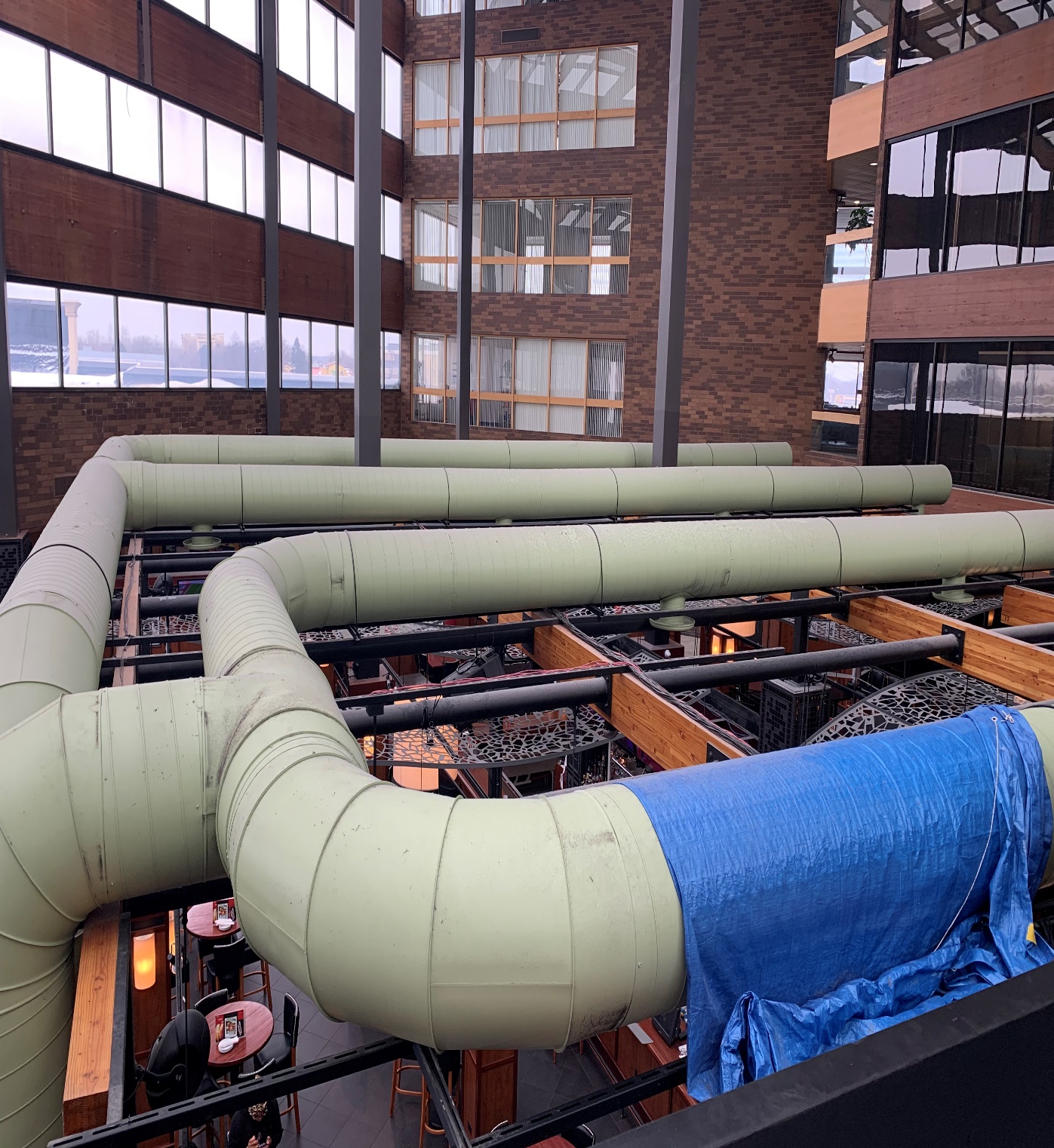 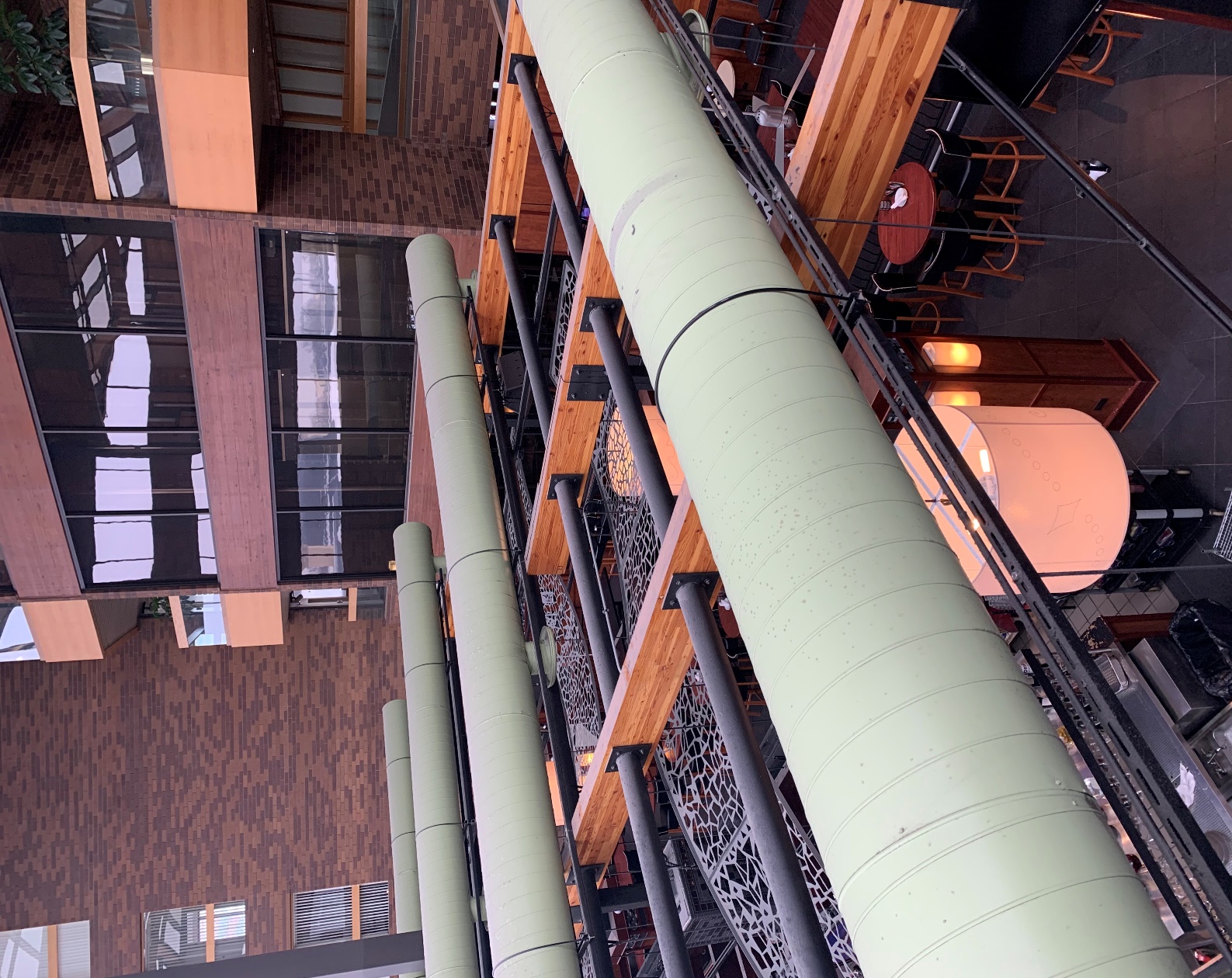 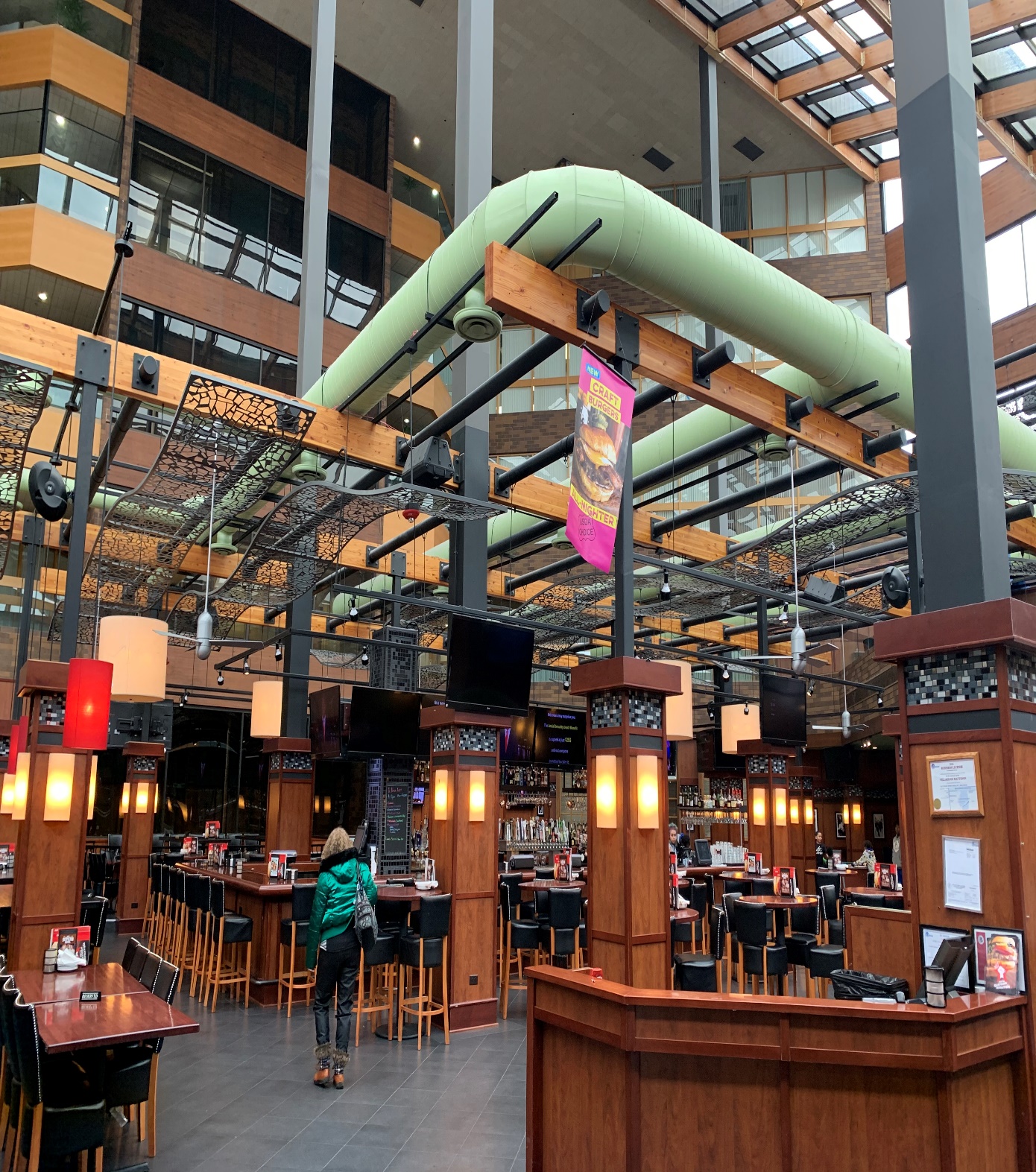 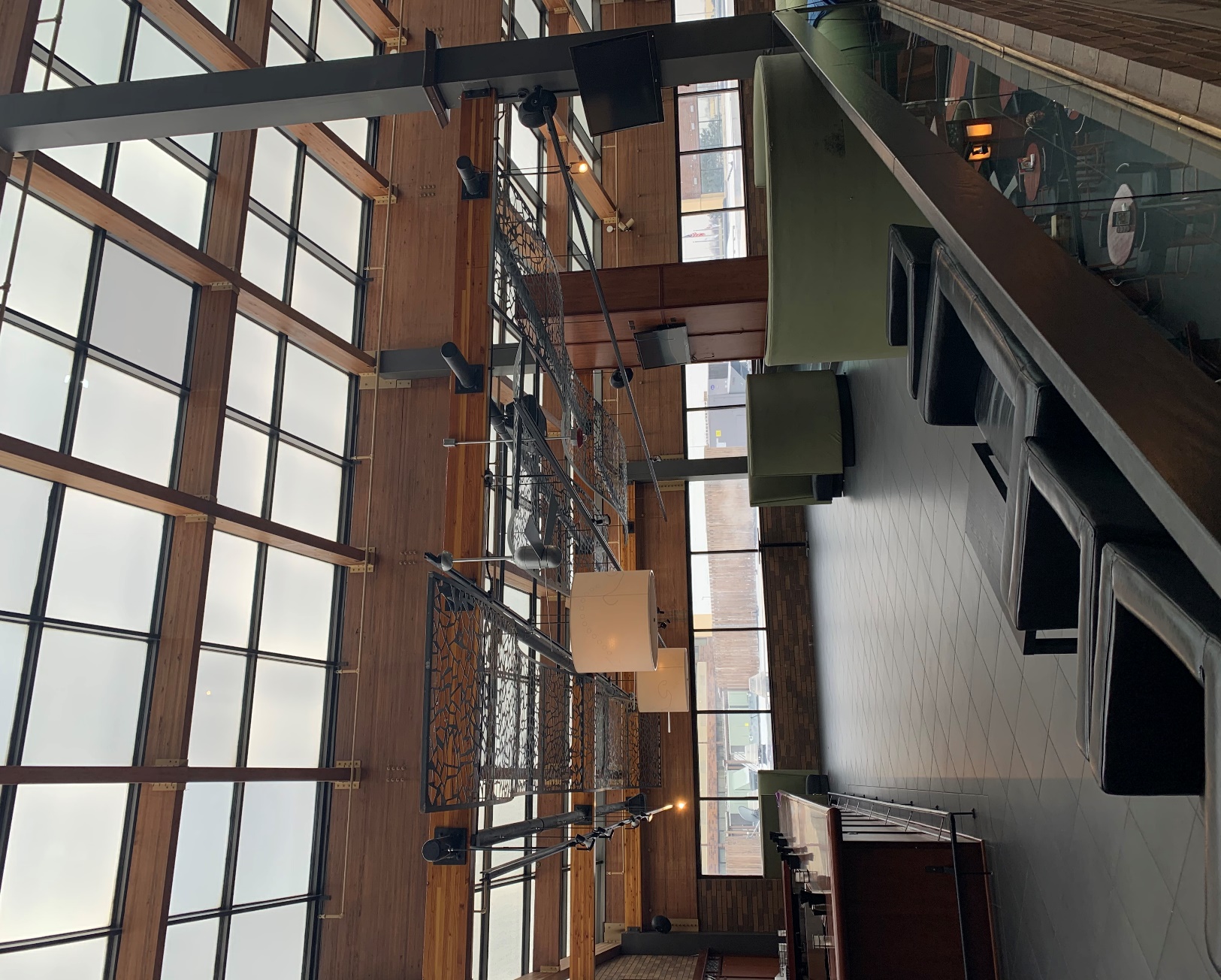 HIGH DUSTING OF AREAS IN BAR LOUIE’SProject details and costs for proposed cleaning High dusting using active HEPA vacuums and microfiber pads on telescoping poles of the following in Bar Louie’s: Main floor 16 foot high- Green ductwork, metal support beams, wooden beams, decorative metal framing, ceiling fans and wooden pillars. 2nd Floor 12 foot high- Metal support beams, wooden beams, decorative metal framing, ceiling fans and wooden pillars    We estimate the service taking 3 evenings to complete from start to finish working within time frame of restaurant hours. We will tarp bar to protect from falling dust. Cost……………………….……………………………………………………$3,900.00PLEASE NOTE:*72 hour cancellation notice required or a 15% cancellation fee will be charged.*Renue Systems requires a $550.00 minimum service call charge per visit. This is NOT in addition to any scheduled work.*Hotel to provide complimentary parking during any scheduled work or cost for that will be billed back to the hotel. We will be glad to afford you payment terms to work within your budget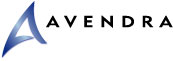 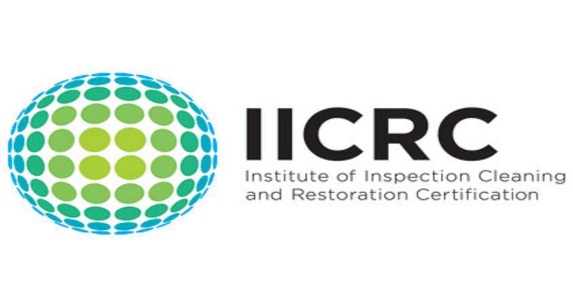 Please complete this service agreement, sign it and return it to your local Renue Systems service provider.Scope of Service:Description: 	______________________________________________________________________________________________________________________________________________Payment Terms:The sum of $________________ is the agreed upon price for the services rendered with payment to made as follows:____________ payments each for $___________ according to the following schedule:______________________________________________________________________________Please check here if your property will be paying by P-Card ___ or check ___Card # _________________________   Card type _________________   	Exp. date __________3 Digit Security Code (back of card)____________________Acceptance of Service AgreementThe above pricing, specifications, terms and conditions are satisfactory and you are hereby authorized to commence the work as specified.Name:  _______________________________________________          Property:__________________________________Signature:  ____________________________________________          P.O. # (if needed):___________________________ Title:  ________________________________________________          Date:  _____________________________________Phone:  _______________________________________________          Email: ____________________________________